Naše planeta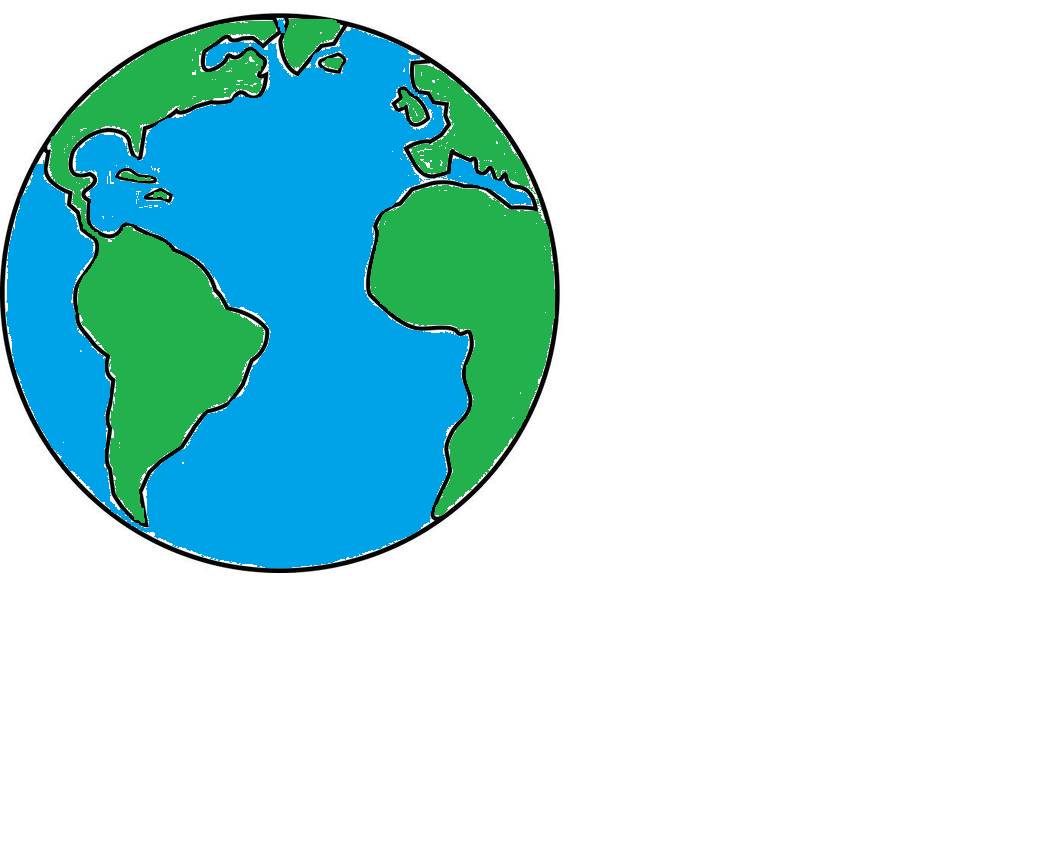 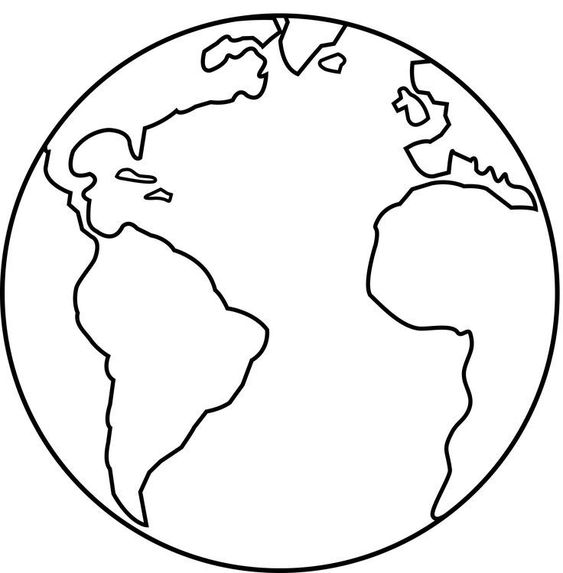 	Tvoje planety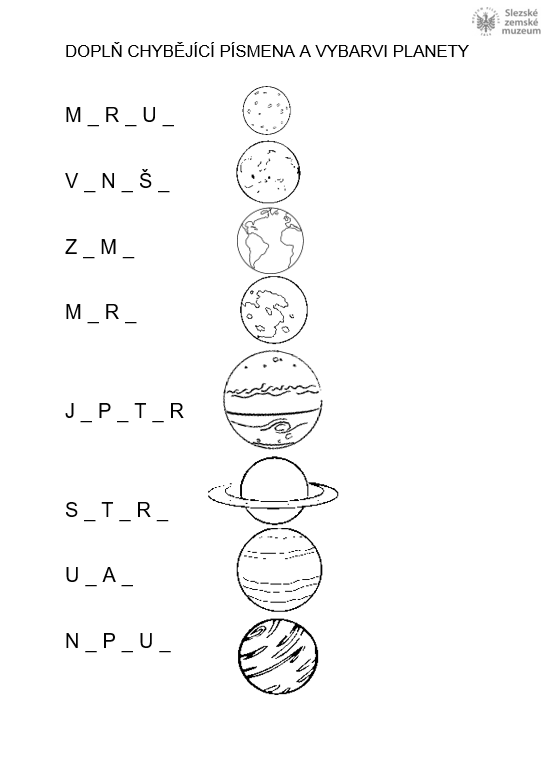 